C PŘÍBALOVÁ INFORMACEPŘÍBALOVÁ INFORMACE1.	Název veterinárního léčivého přípravkuPras-Equine 1 mg tablety pro koně2.	SloženíJedna tableta obsahuje:Léčivá látka: Pergolidum	1,0 mgodpovídá 1,31 mg pergolidi mesilasPomocné látky:Béžová kulatá a konvexní tableta s dělicí rýhou ve tvaru kříže na jedné straně.Tablety lze rozdělit na 2 nebo 4 stejné části.3.	Cílové druhy zvířatKoně (kteří nejsou určeni pro lidskou spotřebu)4.	Indikace pro použitíSymptomatická léčba klinických příznaků spojených s dysfunkcí pars intermedia hypofýzy (PPID) (Cushingův syndrom u koní).5.	KontraindikaceNepoužívat u koní se známou přecitlivělostí na pergolid-mesylát nebo jiné námelové deriváty nebo na některou z pomocných látek.Nepoužívat u koní mladších 2 let.6.	Zvláštní upozorněníZvláštní upozornění:Pro stanovení diagnózy PPID je nutné provést vhodné endokrinologické laboratorní testy společně s vyhodnocením klinických příznaků.Zvláštní opatření pro bezpečné použití u cílových druhů zvířat:Protože je většina případů PPID diagnostikována u starších koní, vyskytují se u nich často i jiné patologické procesy. Sledování a frekvence testování viz bod 8.Zvláštní opatření pro osobu, která podává veterinární léčivý přípravek zvířatům:Tento veterinární léčivý přípravek může po rozdělení tablet způsobovat podráždění oka, dráždivý zápach nebo bolest hlavy. Při nakládání s tabletami zabraňte vniknutí do očí a vdechnutí. Při dělení nebo rozpouštění tablet minimalizujte expoziční rizika, např. tablety nedrťte.V případě náhodného kontaktu s kůží opláchněte exponovanou kůži vodou. V případě vniknutí do očí ihned vypláchněte zasažené oko vodou a vyhledejte lékařskou pomoc. Při podráždění nosní sliznice se přesuňte na čerstvý vzduch a v případě, že se objeví dýchací obtíže, vyhledejte lékařskou pomoc.Tento veterinární léčivý přípravek může způsobovat hypersenzitivní (alergické) reakce. Lidé se známou přecitlivělostí na pergolid nebo jiné námelové deriváty by se měli vyhnout kontaktu s tímto veterinárním léčivým přípravkem. Tento veterinární léčivý přípravek může způsobovat nežádoucí účinky kvůli sníženým hladinám prolaktinu, což představuje mimořádné riziko pro těhotné a kojící ženy. Těhotné nebo kojící ženy by se měly při podávání veterinárního léčivého přípravku vyhnout dermálnímu kontaktu nebo přenosu z rukou do úst nošením rukavic.Náhodné požití, zejména dětmi, může způsobit zvracení, závratě, únavu nebo nízký krevní tlak. Pečlivě uchovávejte veterinární léčivý přípravek mimo dohled a dosah dětí, aby se zabránilo náhodnému požití. Části tablet vraťte do otevřeného blistru. Blistry vložte zpět do vnějšího obalu a uchovávejte na bezpečném místě. V případě náhodného požití vyhledejte ihned lékařskou pomoc a ukažte příbalovou informaci nebo etiketu praktickému lékaři.Při používání tohoto veterinárního léčivého přípravku nejezte, nepijte ani nekuřte. Po použití si umyjte ruce.Březost:Použít pouze po zvážení poměru terapeutického prospěchu a rizika příslušným veterinárním lékařem. Bezpečnost tohoto veterinárního léčivého přípravku nebyla prokázána u březích klisen. Laboratorní studie u myší a králíků nepodaly důkaz o teratogenních účincích. U myší byla zjištěna snížená plodnost při dávce 5,6 mg/kg živé hmotnosti denně. Laktace:Použití se nedoporučuje u laktujících klisen, u nichž nebyla prokázána bezpečnost tohoto veterinárního léčivého přípravku. U myší byla snížená živá hmotnost a míra přežití potomstva přisouzena farmakologické inhibici vylučování prolaktinu, mající za následek selhání laktace.Interakce s jinými léčivými přípravky a další formy interakce:Používejte s opatrností v případě, že je veterinární léčivý přípravek podáván společně s jinými léčivy, o nichž je známo, že ovlivňují vazbu na bílkoviny.Nepodávejte souběžně s antagonisty dopaminu, jako jsou neuroleptika (fenothiaziny – např. acepromazin), domperidon nebo metoklopramid, protože tyto mohou snižovat účinnost pergolidu.Předávkování:Informace nejsou k dispozici.7.	Nežádoucí účinkyKoně:Hlášení nežádoucích účinků je důležité. Umožňuje nepřetržité sledování bezpečnosti přípravku. Jestliže zaznamenáte jakékoliv nežádoucí účinky, a to i takové, které nejsou uvedeny v této příbalové informaci, nebo si myslíte, že léčivo nefunguje, obraťte se prosím nejprve na svého veterinárního lékaře. Nežádoucí účinky můžete hlásit také držitel rozhodnutí o registraci s využitím kontaktních údajů uvedených na konci této příbalové informace nebo prostřednictvím národního systému hlášení nežádoucích účinků: Ústav pro státní kontrolu veterinárních biopreparátů a léčivHudcova 232/56a, 621 00 BrnoE-mail: adr@uskvbl.czWebové stránky: http://www.uskvbl.cz/cs/farmakovigilance8.	Dávkování pro každý druh, cesty a způsob podáníPerorální podání, jednou denně.Počáteční dávka Počáteční dávka je přibližně 2 µg pergolidu/kg (rozpětí dávky: 1,7 až 2,5 µg/kg; viz tabulka níže). Udržovací dávka by pak měla být titrována podle individuální odezvy stanovené sledováním (viz níže), což vede k průměrné udržovací dávce 2 µg pergolidu/kg živé hmotnosti s rozpětím od 0,6 až 10 µg pergolidu/kg živé hmotnosti.Počáteční dávky se doporučují následující:Udržovací dávkaU této nemoci se předpokládá celoživotní léčba.Většina koní reaguje na léčbu a je stabilizována při průměrné dávce 2 µg pergolidu/kg živé hmotnosti. Klinické zlepšení u pergolidu je očekáváno během 6 až 12 týdnů. Koně mohou na léčbu klinicky odpovídat při nižších nebo proměnlivých dávkách, a proto se doporučuje titrovat na nejnižší účinnou dávku na základě individuální odezvy na léčbu, zdali je účinná nebo nese známky intolerance. Někteří koně mohou požadovat dávku až 10 µg pergolidu/kg živé hmotnosti denně. V těchto vzácných situacích se doporučuje vhodné dodatečné sledování.Po počáteční diagnóze opakujte endokrinologické testování pro titraci dávky a sledování léčby v intervalech 4 až 6 týdnů, dokud nedojde ke stabilizaci nebo zlepšení klinických příznaků nebo výsledků laboratorních testů.Pokud se během prvních 4 až 6 týdnů klinické příznaky nebo výsledky laboratorních testů nezlepší, celková denní dávka může být zvýšena o 0,25 - 0,50 mg. V případě, že se klinické příznaky zlepší, ale nebudou zatím optimální, může se veterinární lékař rozhodnout dávku titrovat či netitrovat s ohledem na individuální odpověď/toleranci dávky.Dokud klinické příznaky nebudou adekvátně potlačeny (klinické hodnocení a/nebo laboratorní testy), doporučuje se zvyšovat celkovou denní dávku v přírůstcích 0,25 - 0,5 mg (pokud bude léčivo v této dávce snášeno) každé 4 až 6 týdnů, dokud nedojde ke stabilizaci. Pokud se objeví známky intolerance dávky, léčbu je nutné ukončit na 2 až 3 dny a znovu poté obnovit na polovině předchozí dávky. Celková denní dávka pak může být zpětně titrována na požadovaný klinický účinek v přírůstcích 0,25 - 0,5 mg každé 2 až 4 týdny. Pokud dojde k vynechání dávky, další plánovanou dávku je nutno podat podle předpisu.Po stabilizaci je nutné provádět pravidelná klinická vyšetření a laboratorní testy každých 6 měsíců za účelem sledování léčby a dávky. Pokud není žádná zjevná odezva na léčbu, měla by být diagnóza nebo léčebný plán přehodnoceny.Tablety lze rozdělit na 2 nebo 4 stejné části, aby bylo zajištěno přesné dávkování. Tabletu položte na rovný povrch tak, aby její strana s rýhami byla otočena nahoru a konvexní (zaoblená) strana byla otočena k povrchu.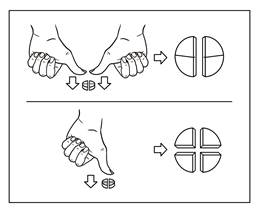 2 stejné díly: stlačte palci po obou stranách tablety.4 stejné díly: stlačte palcem ve středu tablety.9.	Informace o správném podáváníPro snazší podání by požadovaná denní dávka měla být dána do malého množství vody anebo smíchána s melasou nebo jiným sladidlem a míchána, dokud se nerozpustí. V tomto případě je zapotřebí rozpuštěné tablety podávat injekční stříkačkou. Celé množství je potřeba podat okamžitě. Tablety nedrtit, viz bod 6. Když jsou tablety rozděleny, zbývající část tablety by měla být podána při příštím podání.10.	Ochranné lhůtyNepoužívat u koní, jejichž maso je určeno pro lidskou spotřebu.Podle národních právních předpisů o průkazu koně musí být kůň deklarován jako nepotravinový.Nepoužívat u klisen, jejichž mléko je určeno pro lidskou spotřebu.11.	Zvláštní opatření pro uchováváníUchovávejte mimo dohled a dosah dětí.Tento veterinární léčivý přípravek nevyžaduje žádné zvláštní podmínky uchovávání.Nepoužívejte tento veterinární léčivý přípravek po uplynutí doby použitelnosti uvedené na krabičce a blistru po Exp. Doba použitelnosti končí posledním dnem v uvedeném měsíci.12.	Zvláštní opatření pro likvidaciLéčivé přípravky se nesmí likvidovat prostřednictvím odpadní vody či domovního odpadu.Všechen nepoužitý veterinární léčivý přípravek nebo odpad, který pochází z tohoto přípravku, likvidujte odevzdáním v souladu s místními požadavky a platnými národními systémy sběru. Tato opatření napomáhají chránit životní prostředí.O možnostech likvidace nepotřebných léčivých přípravků se poraďte s vaším veterinárním lékařem nebo lékárníkem.13.	Klasifikace veterinárních léčivých přípravkůVeterinární léčivý přípravek je vydáván pouze na předpis.14.	Registrační čísla a velikosti balení96/002/23-COPA/hliník/PVC-hliníkové blistry obsahující 7 nebo 10 tablet.Papírová krabička s 60, 91, 100, 160 nebo 240 tabletami.Na trhu nemusí být všechny velikosti balení.15.	Datum poslední revize příbalové informaceLeden 2023Podrobné informace o tomto veterinárním léčivém přípravku jsou k dispozici v databázi přípravků Unie (https://medicines.health.europa.eu/veterinary).16.	Kontaktní údajeDržitel rozhodnutí o registraci a výrobce odpovědný za uvolnění šarže:CP-Pharma Handelsgesellschaft mbHOstlandring 1331303 BurgdorfNěmeckoMístní zástupci a kontaktní údaje pro hlášení podezření na nežádoucí účinky:17.	Další informaceKvalitativní složení pomocných látek a dalších složekKvantitativní složení, pokud je tato informace nezbytná pro řádné podání veterinárního léčivého přípravkuMonohydrát laktosySodná sůl kroskarmelosyPovidonMagnesium-stearátŽlutý oxid železitý (E 172)Vzácné(1 až 10 zvířat / 10 000 ošetřených zvířat):Inapetence, přechodná anorexie a letargie, mírné příznaky centrální nervové soustavy (např. mírná deprese a mírná ataxie), průjem a kolika.Velmi vzácné(< 1 zvíře / 10 000 ošetřených zvířat, včetně ojedinělých hlášení):Pocení.Živá hmotnost koně kgPočet tabletPočáteční dávka mg/koněRozpětí dávky μg/kg200 - 300½0,501,7 – 2,5 301 – 400 ¾0,751,9 - 2,5 401 - 600 11,001,7 – 2,5 601 - 850 1 ½1,501,8 – 2,5  851 - 1000 22,002,0 – 2,4 